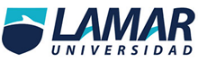 Fernando Isaín Gutiérrez Calvillo2B       BEO4116TerminalTiene un nombre conocido como consola, a todo dispositivo electrónico en la cual forma parte del hardware de un ordenador, tiene la funcionalidad básica de ingresar o mostrar los datos en la que se encuentran dentro de una computadora o en un determinado sistema de computación, transforma estos datos en información que se puede ser fácil de percibir o captar por los sentido. CAT- De concatenar, nos permite visualizar el contenido de un archivo de texto sin la necesidad de un editor.$ cat prueba.txtLS- De listar, permite listar el contenido de un directorio o fichero.$ ls /home/directorioCd- (de change directory o cambiar directorio), este comando te ayuda en acceder a una ruta distinta de la que te encuentras.$ cd /home/ejercicios Si estás en /home/ejercicios y deseas subir un nivel (es decir ir al directorio /home), ejecutas:$ cd ..Touch- Crea un archivo vacío, si el archivo existe puede actualizar la hora de modificación.$ touch /home/prueba1.txtMkdir- (de make directory o crear directorio), crea un directorio nuevo tomando en cuenta la ubicación actual, Por ejemplo, si estas en /home y deseas crear el directorio ejercicios, sería:$ mkdir /home/ejerciciosCp- (de copy o copiar), este comando copia un archivo o directorio origen a un archivo$ cp /home/prueba.txt /home/respaldo/prueba.txtMv- De mover, puede mover un archivo hacia una ruta específica, y a diferencia de Cp, lo  elimina del origen finalizado de la operación.$ mv /home/prueba.txt /home/respaldos/prueba2.txtRm- Remover, este comando es necesario para borra un archivo o quizá un directorio.$ rm /home/prueba.txtPwd- (de print working directory o imprimir directorio de trabajo), este comando es bueno porque imprime nuestra ruta o ubicación al momento de ejecutarlo.$ pwdClear- Limpiar, sencillo comando que limpiara nuestra terminal por completo, en la cual la deja como una recién abierta.$ clear